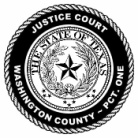 JUSTICE OF THE PEACE – PRECINCT ONE – WASHINGTON COUNTY, TEXASJUSTICE OF THE PEACE – PRECINCT ONE – WASHINGTON COUNTY, TEXASJUSTICE OF THE PEACE – PRECINCT ONE – WASHINGTON COUNTY, TEXASJUSTICE OF THE PEACE – PRECINCT ONE – WASHINGTON COUNTY, TEXASJUSTICE OF THE PEACE – PRECINCT ONE – WASHINGTON COUNTY, TEXASJUSTICE COURT DOCKETWeek of March 18, 2019JUSTICE COURT DOCKETWeek of March 18, 2019JUSTICE COURT DOCKETWeek of March 18, 2019JUSTICE COURT DOCKETWeek of March 18, 2019JUSTICE COURT DOCKETWeek of March 18, 2019PAGE 1 OF 103/18LT19009LT1900910:30AMABRAHAM VS JONESEVICTION HEARING